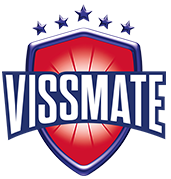 Basın Bülteni                                                                                                             2017                         VISSMATE CAM TEMİZLEYİCİ AİLESİ İLE TEMİZLİKTE DEVRİMMisler gibi kokan parfümlü ürünleriyle hijyenik temizliğe yeni bir anlayış kazandıran Vissmate, yeni cam temizleyici ailesi ile cam ve parlak yüzeylerin temizliğine farklı bir soluk getiriyor.İçeriğinde bulunan yoğun alkolden kaynaklı ağır kokulara sahip cam temizleyicilerinin aksine Vissmate Cam Temizleyici Ailesi, özel geliştirilmiş parfüm esansları sayesinde temizlik sırasında ve sonrasında eşsiz kokularıyla uzun süreli ferahlık ve kalıcı parlaklık sağlıyor.Vissmate Cam Temizleyici Ailesi’nin birbirinden eşsiz parfümlü 3 çeşidi bulunuyor: Crystal, Floral ve Tropical.Vissmate Cam Temizleyici, formülünde kullanılan özel aktif madde sayesinde cam ve parlak yüzeylerdeki günlük kiri ve lekeleri etkili bir şekilde kolayca temizlerken iz bırakmadan pırıl pırıl sonuçlar ortaya çıkarıyor.Cam yüzeyler dışında farklı alanlarda da kullanıma uygun Vissmate Cam Temizleyici Ailesi, özellikle günümüzde zaman darlığı göz önünde bulundurulduğunda salon, mutfak ve banyo yüzeylerinin genel temizliğinde de hızlı ve pratik çözümler sunuyor. Bilgi için:info@vissmate.com.tr(0216) 593 13 44